*Doğru seçeneği işaretleyin. (14x5=70p)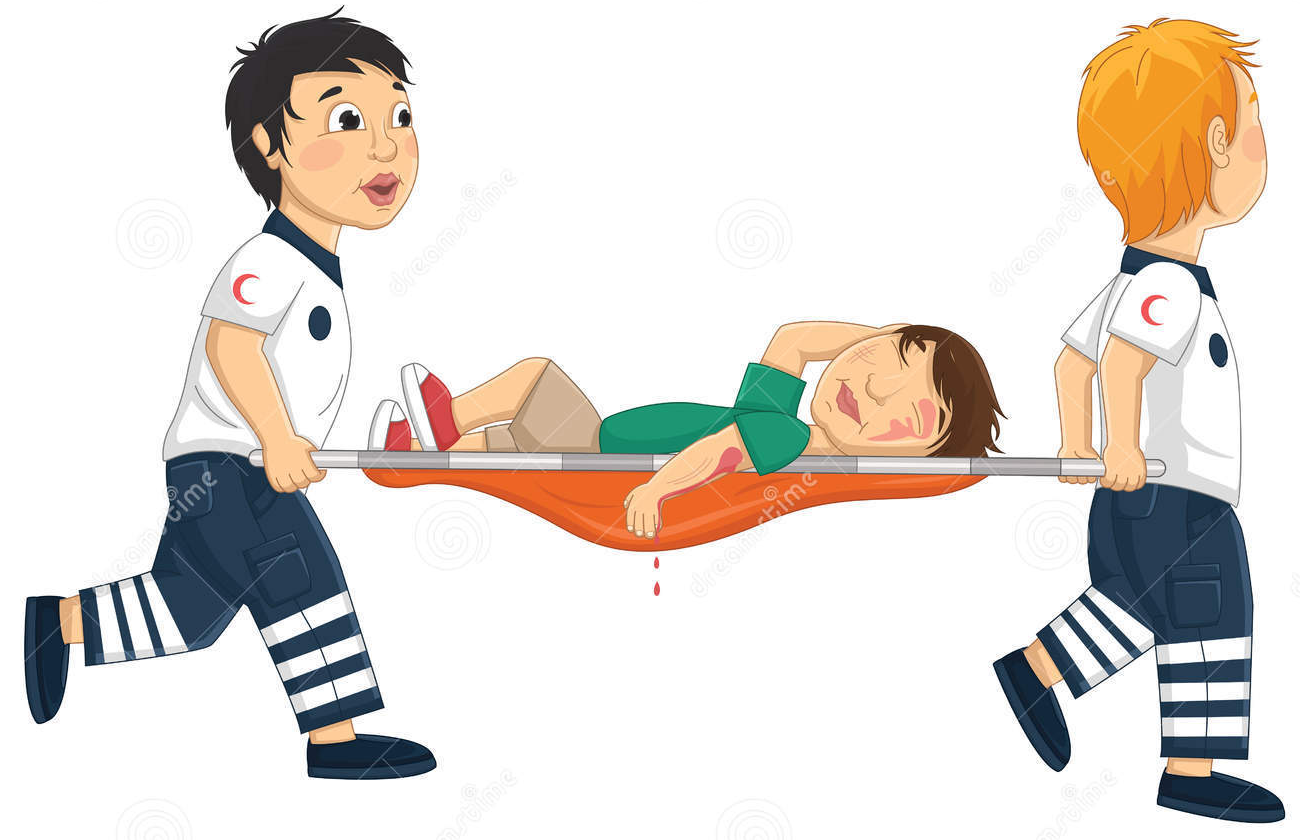 1. Sedyedeki hasta I ve II numaralı sağlık görevlileri tarafından taşınıyor. Buna göre sağlık görevlileri sedyedeki hastayı ambulansa taşırken hangi kuvvetleri uyguluyorlar?      I. Görevli            II. Görevli   A)	İtme			İtme   B)	Çekme			İtme   C)	Çekme			Çekme   D)	İtme			Çekme2. Aşağıdaki karışımlardan hangisi “süzme yöntemi” ile ayrılabilir?    A) buğday-pirinç			B) çakıl taşı-su    C) odun talaşı-silgi		D) sıvıyağ-su3. Dereceli bir kabın içindeki suyun hacmi 400 ml’dir. İçine taş atıldığında suyun hacmi 550 ml olmuştur. Buna göre suyun içine atılan taşın hacmi kaç ml’dir? 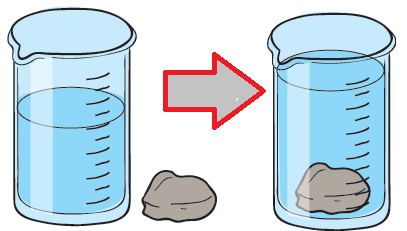 A) 950 ml			B) 150 mlC) 700 ml			D) 250 ml4. Ülkemizde kapalı ortamlarda kullanılması yasak olan zararlı madde hangisidir? 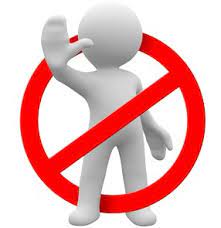 A) Hamburger		B) Cips      C) Gazlı İçecek		D) Sigara5. Kuvvetin cisimler üzerindeki etkilerinden hangisi yanlıştır?A) Hızlandırma, yavaşlatma ve durdurma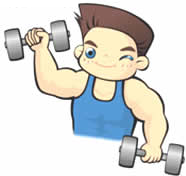 B) Yön değiştirme ve döndürmeC) Şeklini değiştirme etkisi D) Erime etkisi6. Aşağıda verilen görsellerde boş bırakılan kasanın ağırlığı 1250 gramdır. İçine çilek konulduğunda 6250 gram geliyor.Buna göre çileğin kütlesi kaç kilogramdır?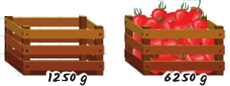    A) 3 kilogram		B) 4 kilogram	   C) 5 kilogram		D) 6 kilogram	7. Aşağıdaki aydınlatma yöntemlerinden hangisi en doğru yöntemdir?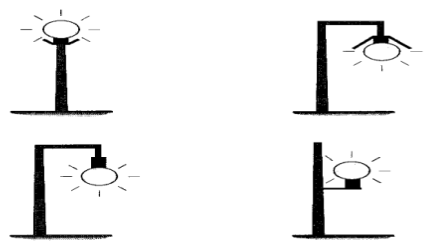    A)				B) 	   C)				D) 8. Hangi seçenekteki madde çifti arasında ısı alışverişi olmaz.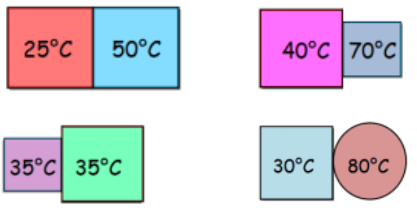    A)				B) 	   C)				D) 9. Aşağıdakilerden hangisi ya da hangileri saf maddedir?   A) Yalnız I 		B) I ve II   C) Yalnız II		D) II ve III 10. Görme olayının gerçekleşmesi için aşağıdakilerden hangisi gereklidir?A) Ses				B) Renk     C) Işık				D) Mikrofon11. Aşağıdakilerden hangisi en eski aydınlatma aracıdır? (Diğerlerinden önce bulunmuştur.)   A) ampul			B) mum       C) meşale			D) gaz lambası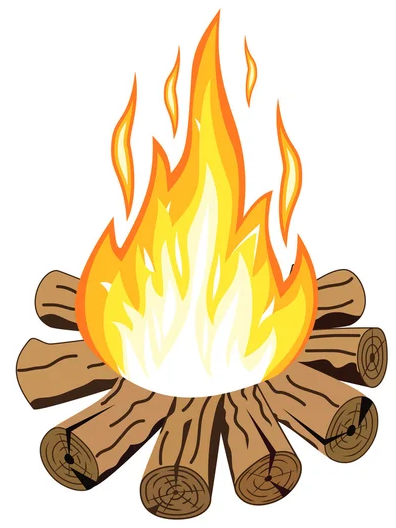 12. Aşağıdakilerden hangisi ısı aldığında farklı bir hal durumuna geçer?   A) Su			B) Buz    C) Tereyağı		D) Dondurma13. Kabı ile birlikte tartılan bir eşyanın sadece kabına ne denir?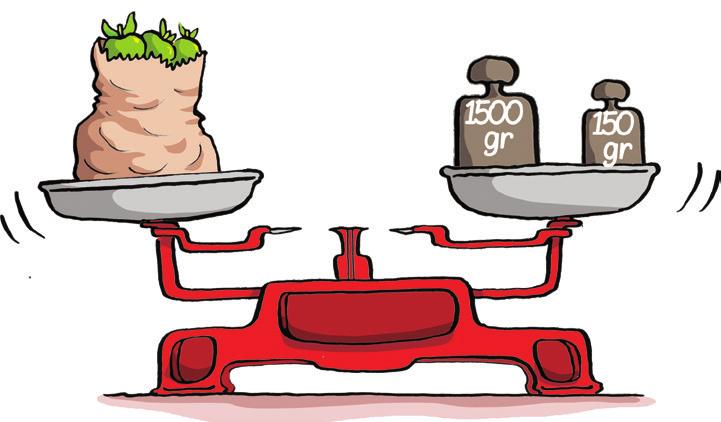   A) Sıvı		B) Dara  C) Net kütle	D) Brüt kütle	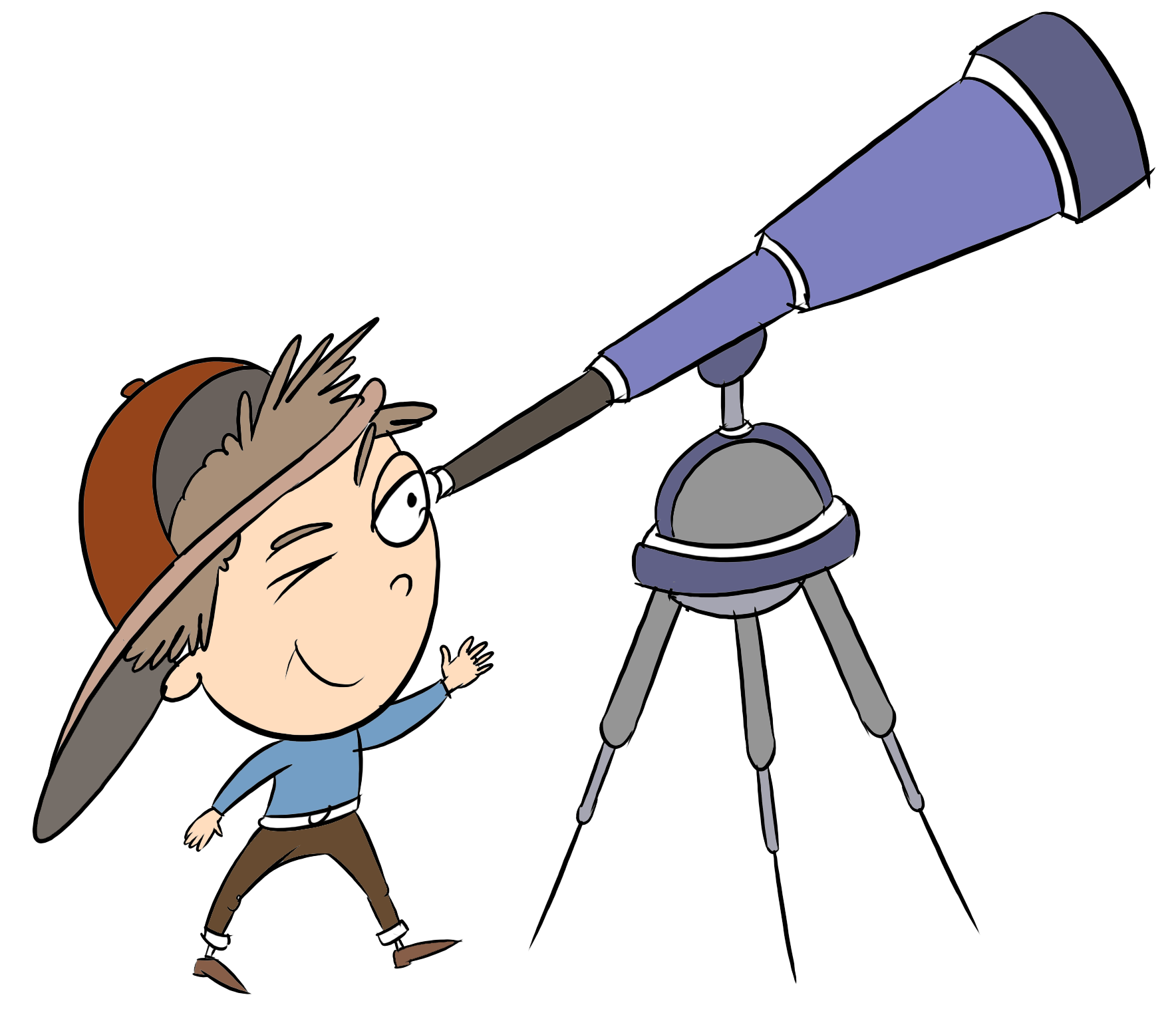 14. Gök bilimciler, gözlemevlerini şehirden uzakta ve yüksek yerlere kurarlar. Bu durumun nedeni aşağıdakilerden hangisidir?  A) Şehirlerde gürültü kirliliğinin olması  B) Şehirlerde aşırı trafik yoğunluğunun olması     C) Şehirlerde aşırı ışık kirliliğinin olması  D) Şehirlerde nüfusun daha fazla olması 15. Aşağıdaki ifadelerden doğru olanların başına “D”, yanlış olanların başına “Y” harfi yazınız. (10x2=20p)(      ) Kum ve talaş karışımını ayırırken, süzme yöntemini kullanarak ayırabiliriz.(      ) Sıcak bir ortam konan bir bardak suyun zamanla azalması suyun buharlaştığını gösterir.(      ) Tuz ve un sıvı olmadıkları halde bulundukları kabın şeklini alır.
(      ) Aydınlatmalar doğru yapılmadığı zaman çevrede ışık kirliliği artar.
(      ) Katıların ve sıvıların kendilerine özgü belirli bir şekilleri vardır, gazların ise belirli şekilleri yoktur.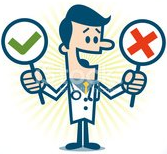 (      ) Göz sağlığımızı korumak için kitaplarımızı çok az ışıkta okumalıyız.(      ) Karışımlar birden fazla saf maddeden oluşur.(      ) Kütle ve hacim maddenin ölçülebilir özellikleridir. (      ) “Demir tozu – kum” karışımı mıknatısla ayrılabilir.(      ) Mum çok kullanışlı ve çok aydınlatıcı bir ışık kaynağıdır.14- Aşağıdaki boşluklara uygun kelimeleri yazınız. (5x2=10p)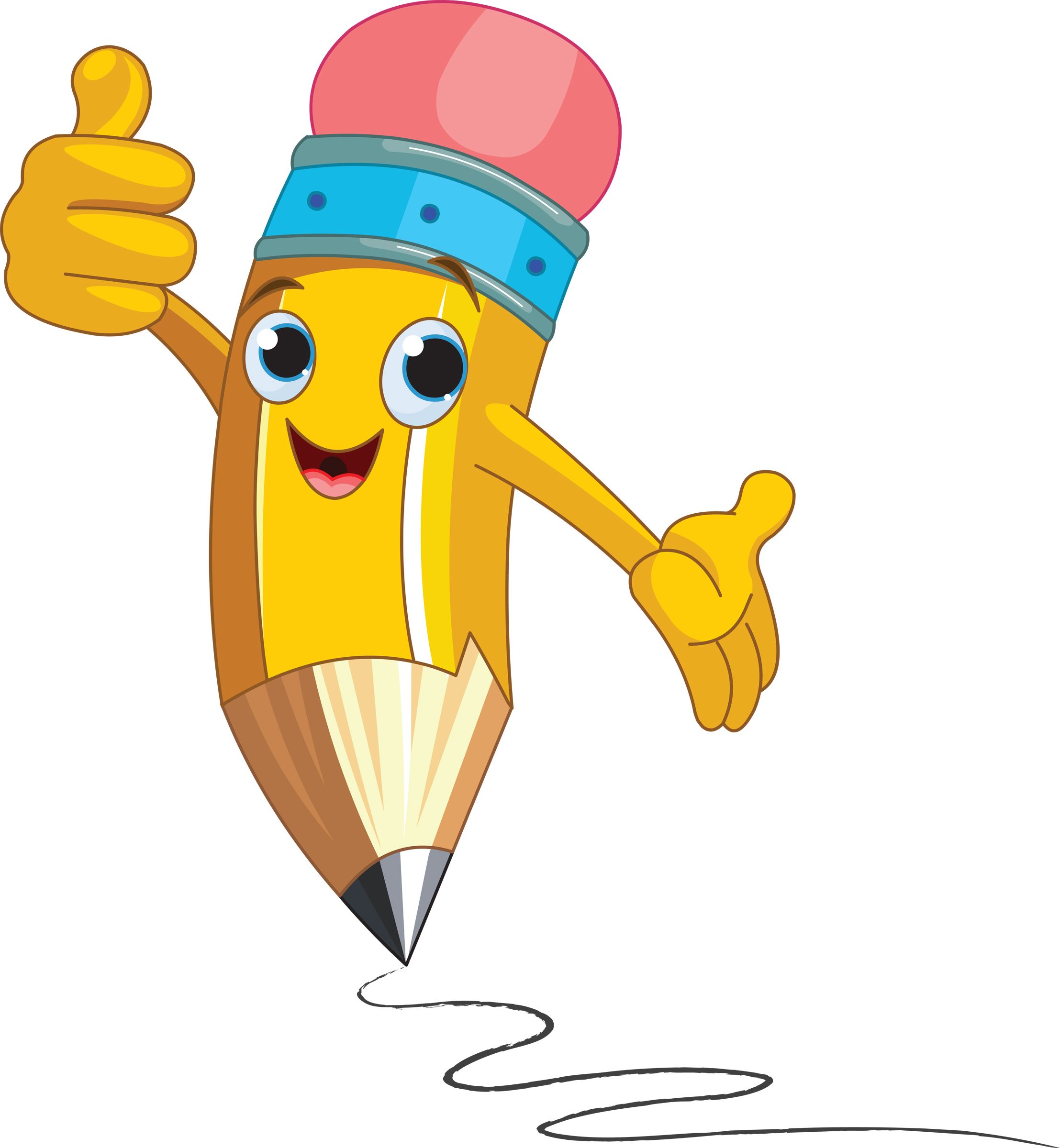 Demir tozu ve kum karışımını ………………………………….…. ile ayırabiliriz.Makarna ve su karışımını ………………………………….…. yöntemi ile ayırabiliriz.Katı bir maddenin ısı alarak sıvı hale geçmesine ………………………………….…. denir.Gereksiz ve fazla miktarda kullanılan aydınlatma ………………………………….… .kirliliğine neden olur.Belirli bir şekli olmayan, konuldukları kabın her tarafına yayılan, uçucu maddelere ………………………………….… denir.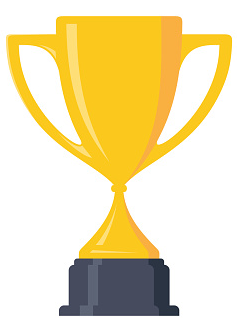 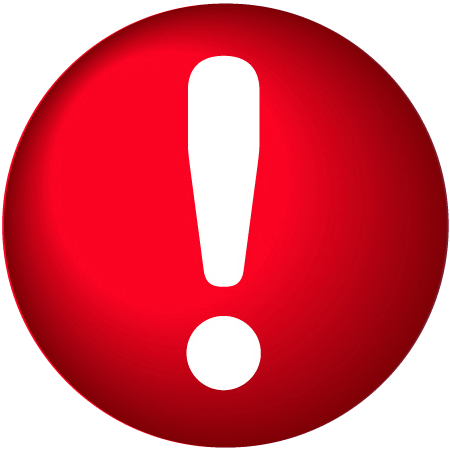 Cevplarını kontrol etmeyi unutma!Hepinize başarılar dilerim.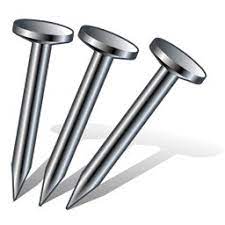 (I) Çivi(II) Tuz(III) Salatasüzmemıknatıslaerime ışıksıvıelemeüflemedonmaçevregaz